План-конспект занятияПедагога дополнительного образованияИвановой Юлии НиколаевныОбъединение - «Фитнес-аэробика»Программа – «Фитнес-аэробика»Группа – 01-61Дата проведения: 15.12.2023Время проведения: 13.40Тема занятия: «Степ-аэробика. Основные исходящие позиции: фронтальная, крайняя, сверху, боковая, верхом»Разминка Каждому упражнению уделяйте около одной минуты:ходьба на месте;бег на месте в спокойном темпе;махи руками.наклоны: руки на поясе, последовательно выполняются наклоны — влево, вправо, вперёд, назад;подъём на носочках (5-6 повторов): вдох — широко развести руки в стороны, выдох — потянуться вверх на носочках максимально высоко, ненадолго задержаться в этом положении и опуститься;упражнение для плеч и рук: поочередно, а затем вместе, поднимать и опускать плечи, после — по очереди выполнить махи руками;наклоны головой (4-6 повторов) — в неторопливом темпе выполняются наклоны головой влево и вправо, затем можно переходить к аккуратным круговым движениям по часовой и против часовой стрелки.1. Разминка, ссылка на видео в ютюб: https://www.youtube.com/watch?v=lubuNktNTxA&t=38sПереходим к работе на степ-платформе.Как использовать степ-платформу:Ноги на ширине плеч, спина прямая. Шагните на степ опорной ногой, переносите на нее нагрузку тела и начинайте подниматься на платформу. Поставив на возвышенность вторую ногу, согните ее в колене и максимально подтяните вверх. Разогните колено и вернитесь в исходное положение.Ниже приведен список подходов к степ-платформе и основных элементов на степе:Фронтальный подход к степ-платформе (Ф)Подход сверху (В)Подход сбоку (Б)Подход с конца (К)Подход по сторонам (С)Подход с угла (У)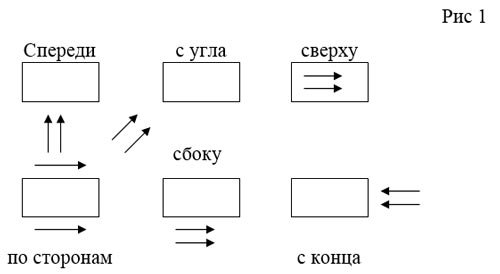 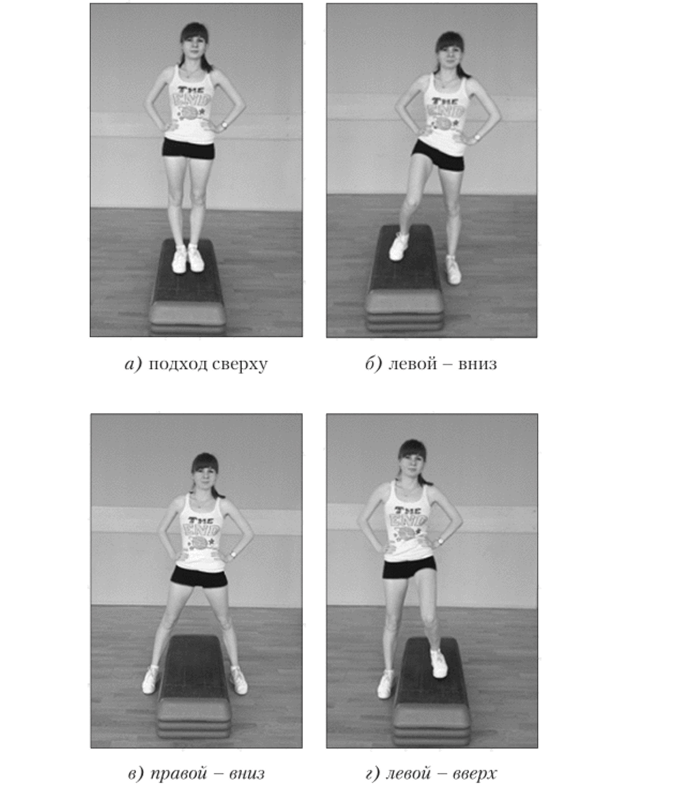 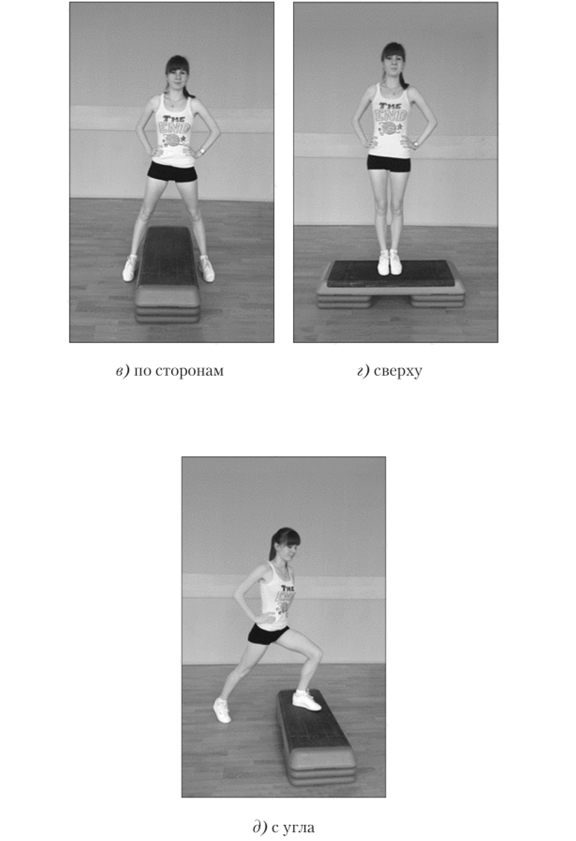 Основные элементы:Практика: Выполнить упражнения, используя видео по ссылке:https://www.youtube.com/watch?v=Bd1-hj7-WYoВместо степа можно использовать свернутый несколько раз коврик.Домашнее задание:- повторить изученный материалОбратная связь: Фото и видео самостоятельного выполнения задания отправлять на электронную почту metodistuz@mail.ru для педагога Ивановой Ю.Н.Основные элементыОсновные элементыОсновные элементыОсновные элементыТерминологияВедущая нога (П-правая нога;Л-левая нога)ПодходОписаниеБЭЙСИК СТЕПлюбаяФ, В, К, Увверх, вверх, вниз,вниз или вниз, вниз,вверх, вверх.ВИ-СТЕППН или ЛНФВШирокий бейсик степ.ЛИФТ СТЕППН или ЛНвсевверх, подъем, вниз, вниз или вниз, вниз, вверх, подъем.ТЭП-АП, ТЭП-ДАУНлюбаяФ, В, Б, К, Увверх, касание, вниз, касание или вниз, касание, вверх, касание.ТЭП-АПпопеременноФ, В, К, Увверх, касание, вниз, вниз.ТЭП-ДАУНпопеременноФ, В, К, Уверх, вверх, вниз, касание.ТЕН СТЕПпопеременноБ, Ввверх, вверх, вниз, касание лицом к степу - подход зависит от последующего шага на степ.СТРАДЛ ДАУНПН или ЛНВвниз, вниз, вверх, вверх или вниз, вниз, вверх, касание.СТРАДЛ АППН или ЛНСвверх, вверх, вниз, вниз или вверх, вверх, вниз, касание.ОВЕР-СТЕПпопеременноБ, Ввверх, вверх, вниз, касание.ТИ-СТЕППН или ЛНК, В, Свверх, вверх, страдлдаун, вверх, вверх, вниз закончить (смешанный подход).Э-КРОССпопеременноВ, КВверх, вверх, вниз, касание.КОНЭ ТУ КОНЭпопеременноУвверх, вверх, вниз, касание (перемещение по диагонали и касание вниз в сторону).ЛАНЧ (ВЫПАД)попеременноВПри попеременном выполнении пятка на пол не ставитсяУ-ТЕНлюбаявсеМаленький тен-степ на месте или маленький тен-степ из стороны в сторону.А-СТЕПлюбаяФ, Бперевернутый Ви-степ или большой овер ве топ.ЭЛЬ-СТЕПлюбаяФ, К, Бвверх, касание, вниз, касание или вверх, вверх, вниз, касание (смешанный подход).РЕПИТ (ПОВТОР)любаявсеВариант лифт степ.